UNITE PASTORALE ″LES RIVES DE L’AIRE″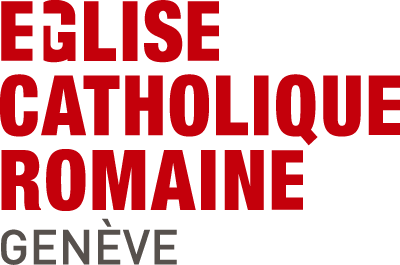 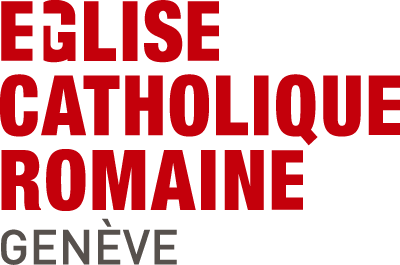 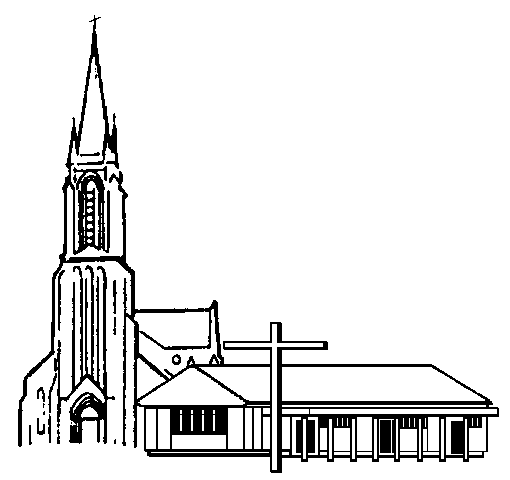 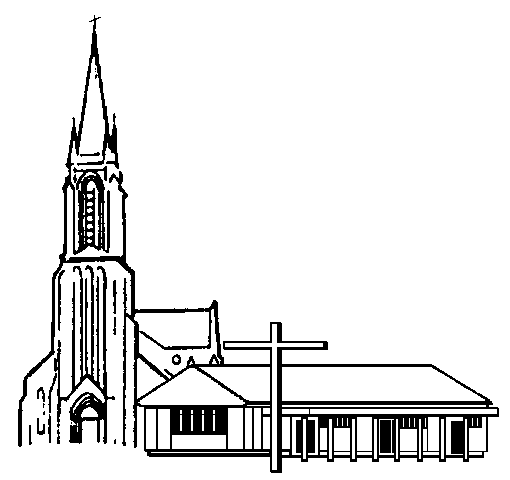 GRAND-LANCY et PLAN-LES-OUATES-PERLY-CERTOUX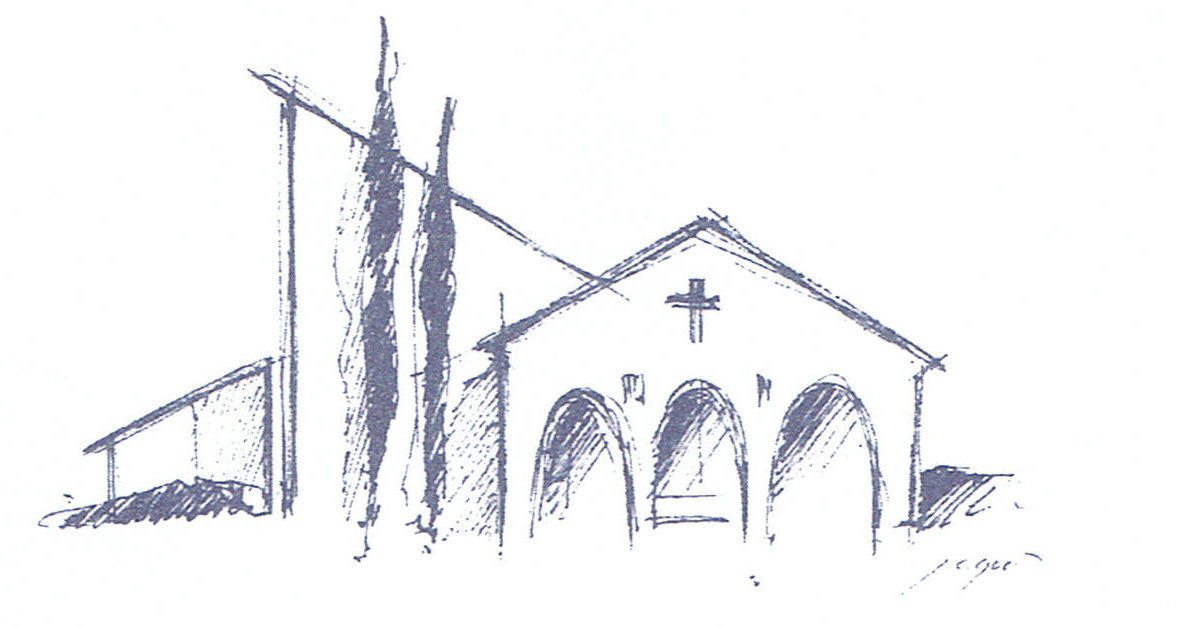 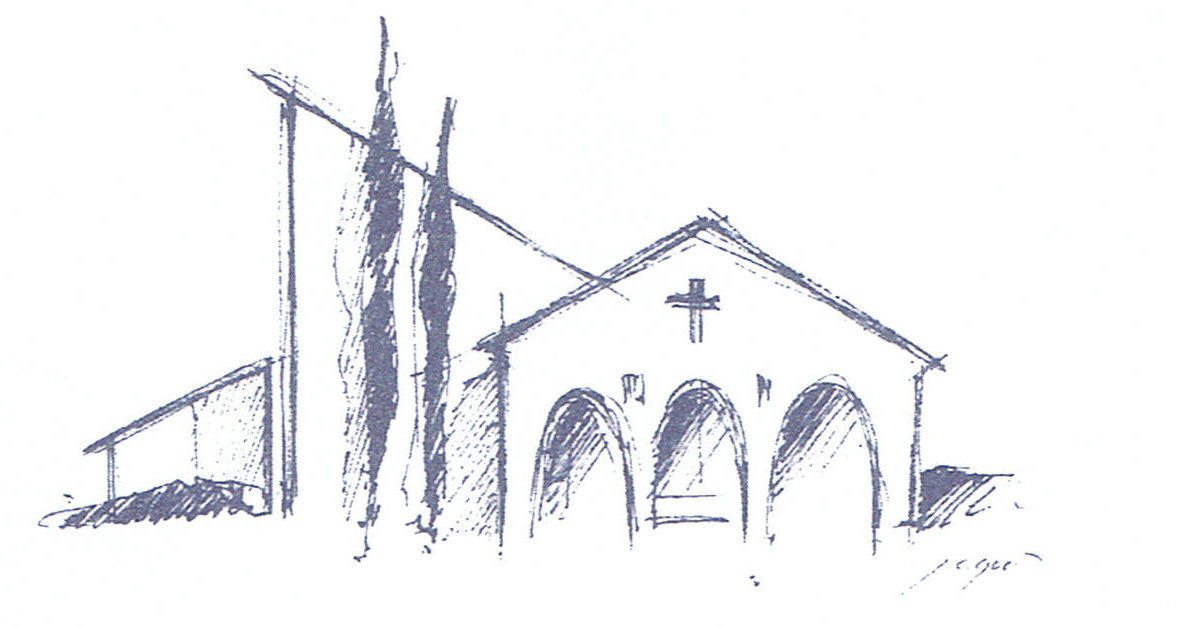 www.up-rives-de-laire.ch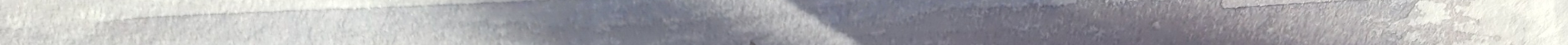 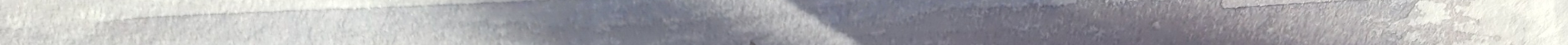 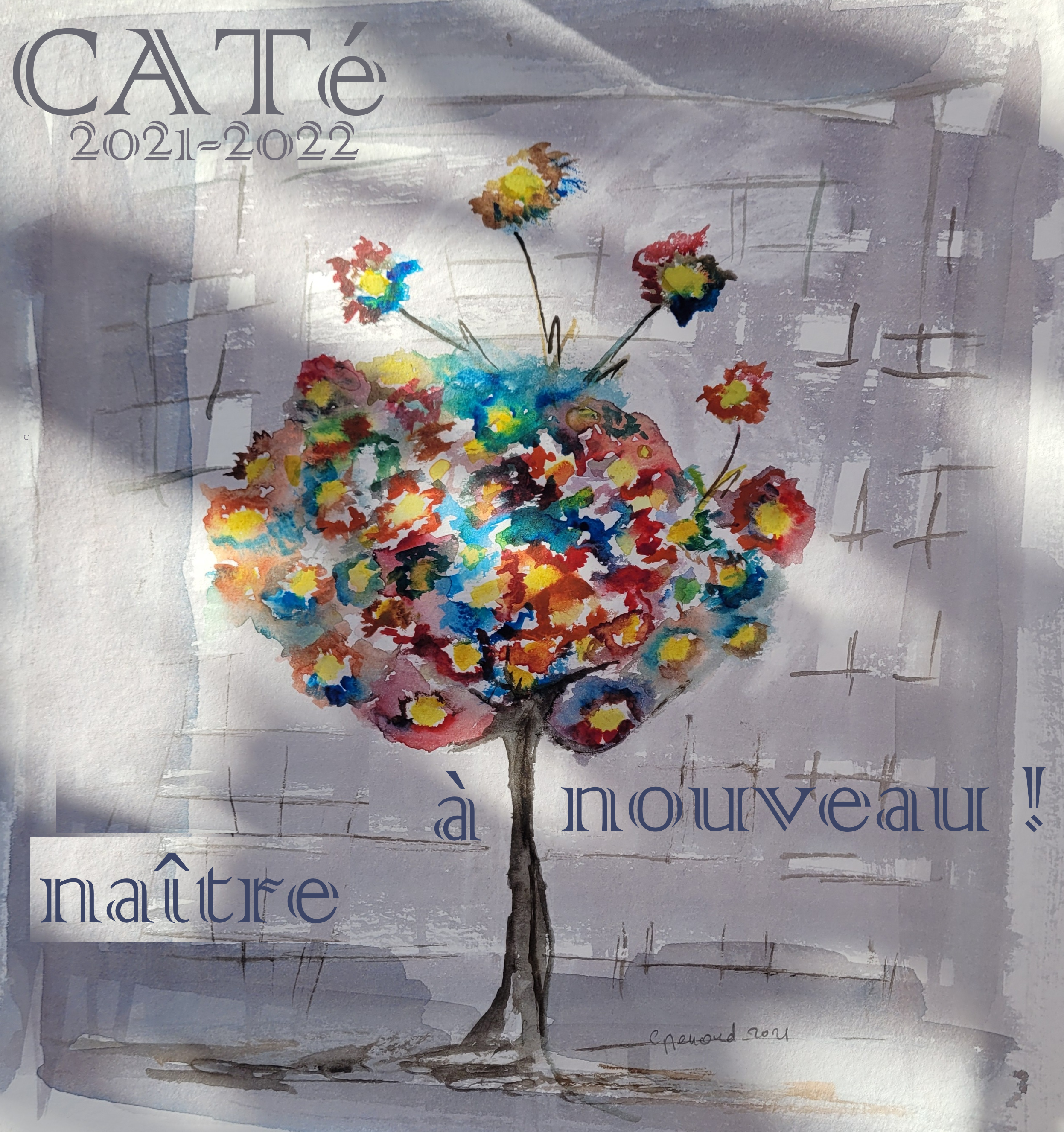 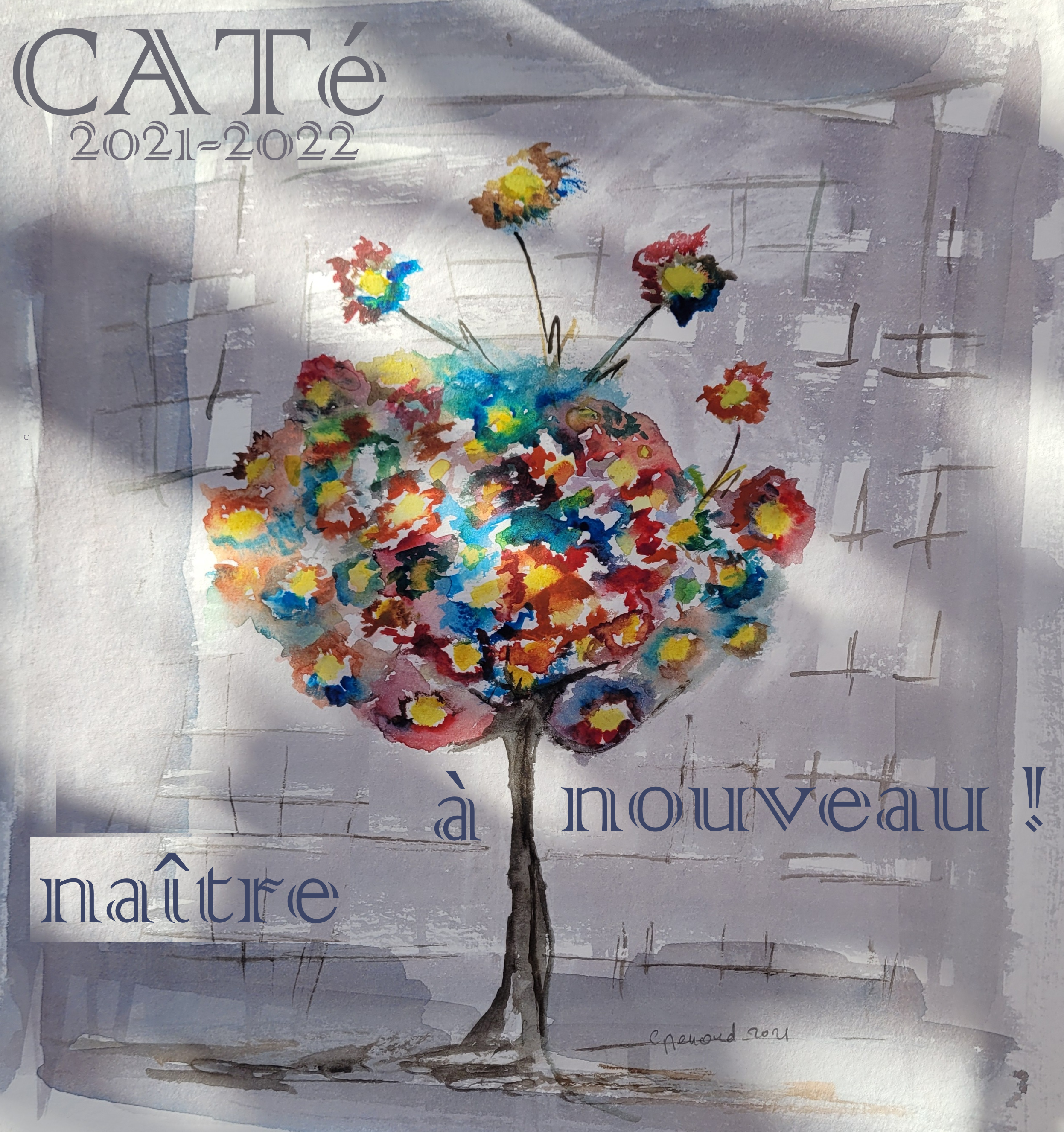 SSOMMAIRE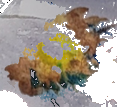 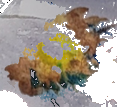 Sommaire--------------------------------------------------------------------------	p.  2Edito -----------------------------------------------------------------------------------	p.  3Inscriptions et permanence caté---------------------------------------	p.  4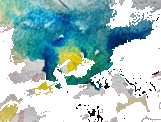 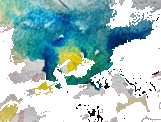 Messe avec les familles------------------------------------------------------	p.  5Caté 1P - 2P------------------------------------------------------------------------	p.  6Caté 3P – 4P------------------------------------------------------------------------	p.  7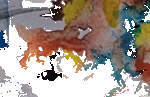 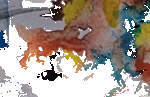 Caté 5P-------------------------------------------------------------------------------	p.  8Caté 6P---------------------------------------------------------------------------	p. 9-10Caté 7P -8P---------------------------------------------------------------------------	p. 11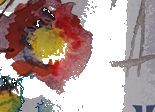 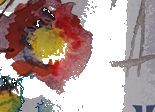 Caté ados----------------------------------------------------------------------------	p. 12Confirmation----------------------------------------------------------------	p. 13Baptême enfants en âge de scolarité------------------------------------	p. 14Chapelles, églises Unité pastorale Rives de l’Aire----------------p. 15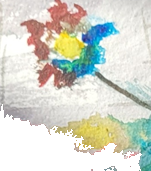 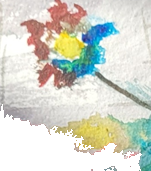 Infos utiles--------------------------------------------------------------------------	p. 16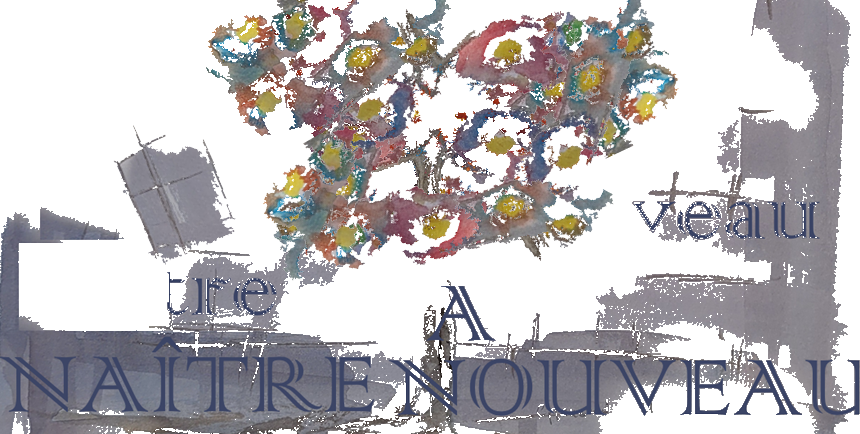 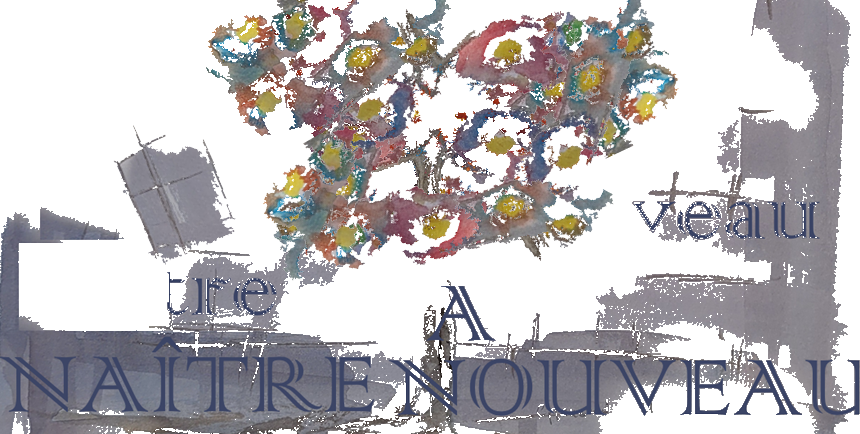 La vie est une naissance qui commence par l’amour. Dès les origines, en créant le lien entre le monde divin et le monde humain, Dieu donne le ton d’un désir de vie. Toute naissance prend alors le sens d’une promesse teintée de joie et d’espérance. C’est le regard d’un Dieu qui va, lui-même, naître au monde pour le guider et l’aimer davantage.Jésus en est le messager. Les signes qu’il accomplit intriguent. Un sage notable, de nuit, vient l’interroger sur son origine. Jésus va lui dire qu’il faut naître d’en haut. Alors le sage continue :Comment est-ce possible de naître à nouveau ? Faut-il retourner dans le sein de notre mère ?.  Jean 3,7.Ce haut, c’est le symbole de la demeure de Dieu, qui est plus grand que nous. Nous croyons que ce plus grand et ce plus haut c’est Dieu qui nous veut du bien, Il est, lui-même le bien.Chaque jour qui se lève est une naissance et chaque jour, nous naissons avec lui. Chaque jour, Dieu se lève avec nous pour le rendre plus léger. Il nous rend capables de nous émerveiller avec peu, de nous accueillir avec indulgence, de nous aimer avec tendresse, de nous regarder avec humour.L’année qui vient de s’écouler nous a permis de nous renouveler dans notre manière de vivre, de faire, de réagir. Elle nous a permis d’envisager des choses auxquelles nous n’aurions jamais pensé auparavant.Cette année pastorale qui s’ouvre va être enrichie de ces prises de conscience et il est possible que nous mettions en pratique certaines d’entre elles dans notre manière de vivre et de proposer la catéchèse.Quoi de plus beau que d’inviter la bénédiction de Dieu sur chacune et chacun en vue de naître à Sa vie et d’y croire avec confiance.Belle nouvelle année pastorale.Catherine Menoud, Assistante pastoraleinscriptions !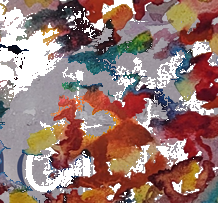 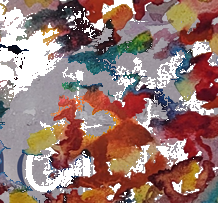 Pour une question d’organisation, nous vous demandons de venir inscrire votre/vos enfants au caté, même s’il a/s’ils ont déjà suivila catéchèse l’année dernière.Vous êtes les bienvenusLe dimanche 5 septembre, entre 16h00 et 19h00à la salle paroissiale de Notre Dame des Grâces,Avenue des Communes-Réunies 5, 1212 Grand-LancyOULe mercredi 8 septembre, entre 14h00 et 18h00,à la salle paroissiale de Plan-les-Ouates,Route de Saint Julien 160, 1228 Plan-les-OuatesMerci d’arriver avec la feuille d’inscription, jointe à ce livret,déjà remplie, ainsi qu’avec la finance d’inscription qui s’élève à Fr 40.-  par enfant, ado et ou jeune.permanence CATé !Dans le courant de l’année si vous avez des questions,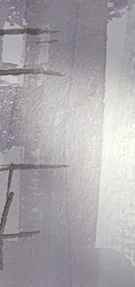 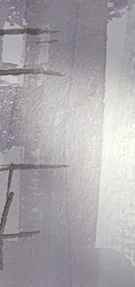 des préoccupations, … quelle que soit votre demande,nous souhaitons vous accueillir avec bienveillance.Nous privilégions la rencontre en présentiel et pour cela nous mettons à votre disposition une permanence :tous les mercredis,à partir du mercredi 15 septembrejusqu’au mercredi 1er décembre.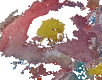 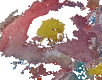 entre 16h30 et 18h30,sauf pendant les vacances scolaires’à la cure de Notre-Dame des Grâcesav. Communes-Réunies 5, 1212 Grand-Lancy.messes et temps fortsavec les famillesFête communautaire…à l’occasion des 40 ans d’ordination de l’abbé Philippe Mattheydu vendredi 15 octobre au dimanche 17 octobre 2021autour de notre thème :Naître à nouveau : Baptisés ! Appelés ! Envoyés !Temps des familles	samedi 16 octobre 2021,église Saint Bernard de Menthon, Plan-Les-Ouatesune animation pour tous dès 14h30messe à 16h00, suivie d’un apéro festifDes précisions seront données ultérieurement !Avent	messe avec les familles et communautairesamedi 20 novembre 2021,17h00, chapelle Sainte FamilleNoël	messe avec les familles et communautaire vendredi 24 décembre 2021,16h30, messe chapelle Saint Jean-Baptiste,	Perly17h00, messe église Notre-Dame des Grâces	Grand-LancyCendres	messe avec les familles et communautairemercredi 2 mars 2022,18h30, église Saint Bernard de Menthon, Plan-Les-OuatesJeudi Saint	messe pour les familles,jeudi 14 avril 2022,10h00 église Notre-Dame des Grâces, Grand-LancyVendredi Saint	pèlerinage avec les famillesvendredi 15 avril 2022, Rendez-vous 13h00église Notre-Dame des Grâces, Grand-LancyAction de grâce	messe pour les famillesmercredi 15 juin 2022,18h30 église Notre-Dame des Grâces, Grand-Lancy1P-2P  A cœur ouvert !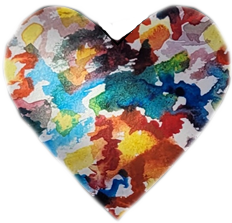 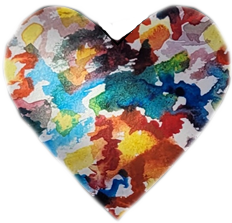 Les rencontres de caté ont lieu à Plan-les-Ouates :A la salle paroissiale et ou à l’église.Des précisions seront données lorsdu rappel que vous recevrezpour chaque rencontre.Et pendant le temps de la prise en chargedes enfants, les parents sont invités àparticiper à un moment de réflexion.Vous référer à la page 5 pour les lieux et horaires des messes avec les familles.samedi 9 octobre 10h00-11h00, rendez-vous catéFête communautaire, messe samedi 16 octobreAvent, messe samedi 20 novembresamedi 27 novembre 10h00-11h00, rendez-vous catéNoël, messe vendredi 24 décembresamedi 29 janvier 10h00-11h00, rendez-vous catéCendres, messe mercredi 2 marssamedi 26 mars 10h00-11h00, rendez-vous catéJeudi Saint, 14 avril messeVendredi Saint, 15 avril pèlerinagesamedi 4 juin 10h00-11h00, rendez-vous catéAction de grâce, messe mercredi 15 juin………………………………………………………………….………………………………….CATECHISTES : Rosa Maria Barské, abbé Philippe Matthey3P-4P 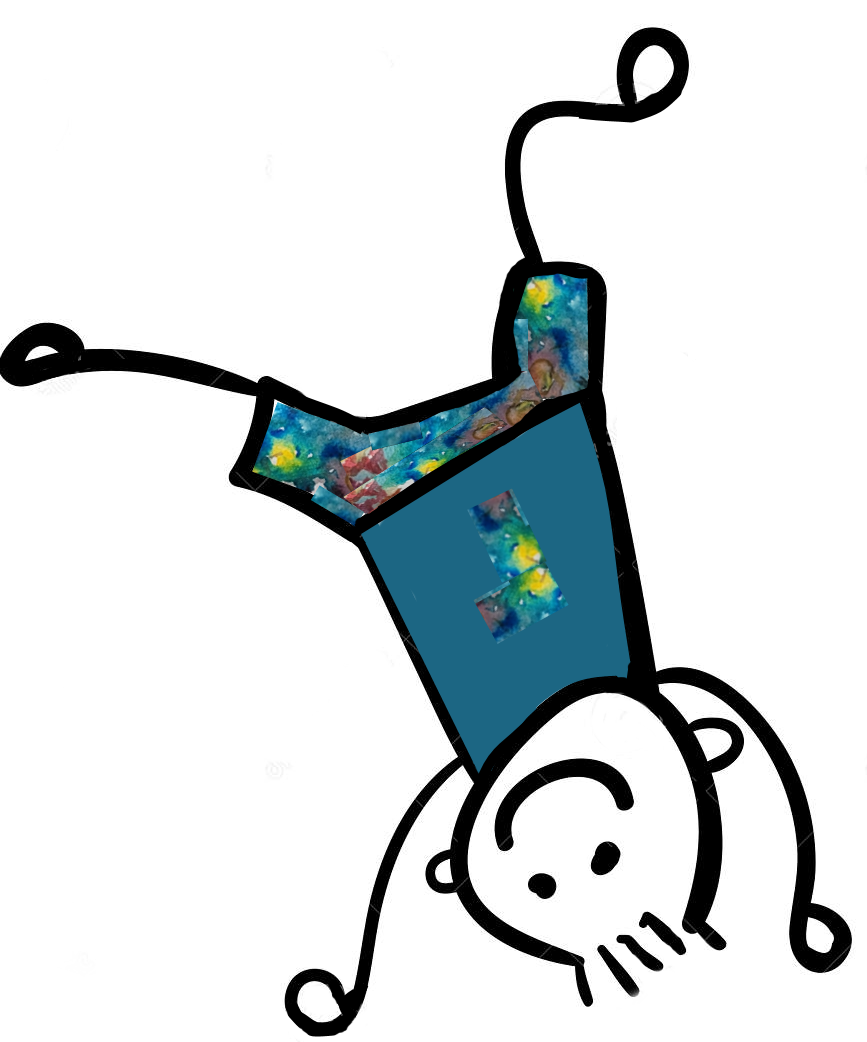 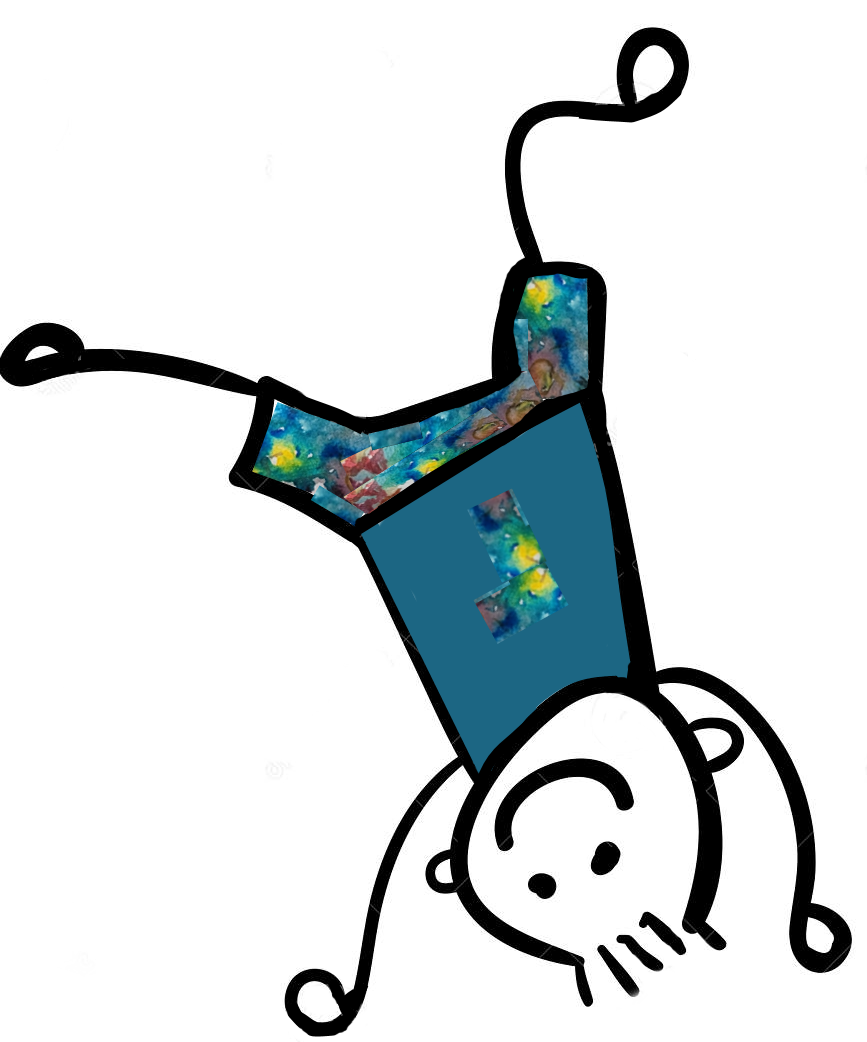 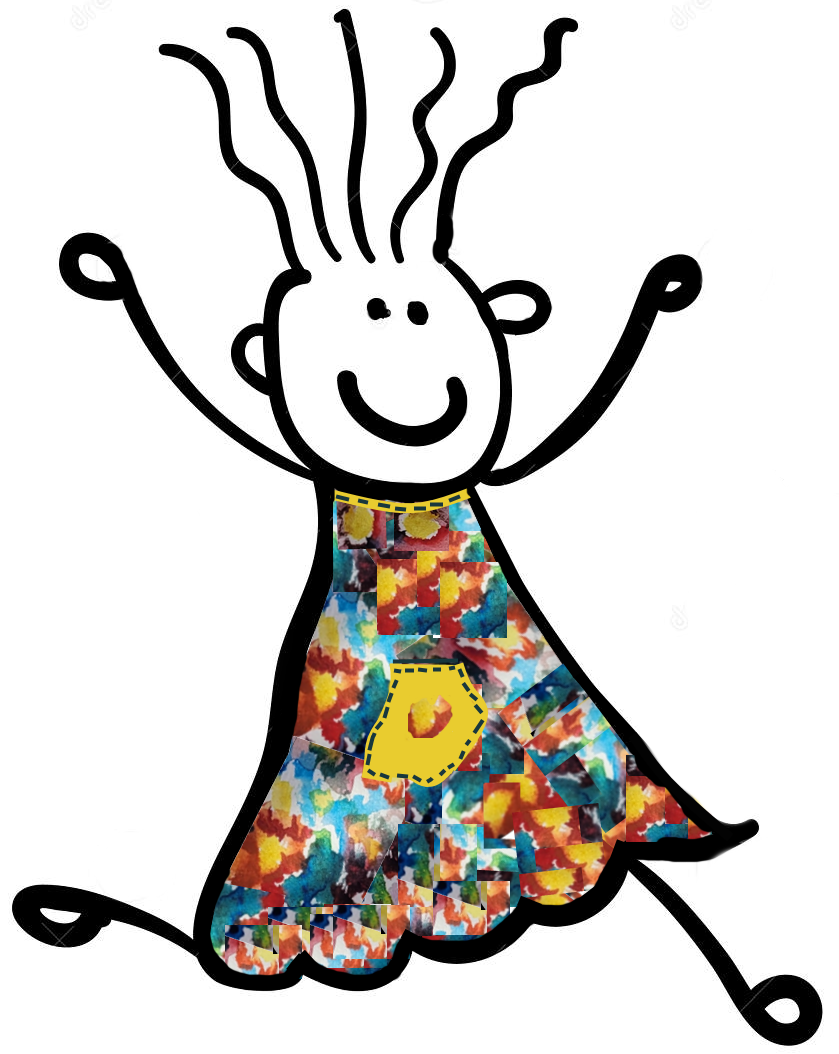 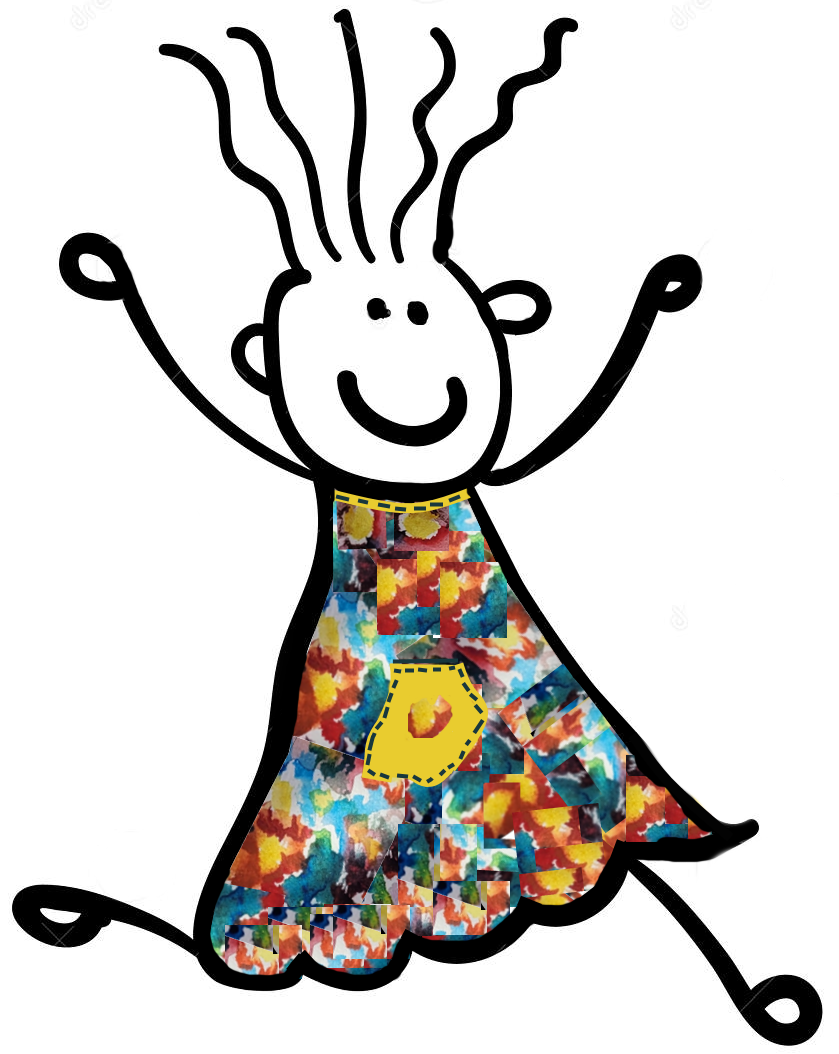 Devenirenfants de Dieu !Les rencontres de caté ont lieu à Plan-les-Ouates :A la salle paroissiale et ou à l’église.Des précisions seront données lors du rappel que vous recevrez pour chaque rencontre.Vous référer à la page 5 pour les lieux et horaires des messes avec les familles.samedi 02 octobre 10h30-11h30, rendez-vous catéFête communautaire, messe samedi 16 octobreAvent, messe samedi 20 novembremardi 07 décembre 17h00-19h00, rendez-vous catéNoël, messe vendredi 24 décembresamedi 05 février 10h30-11h30, rendez-vous catéCendres, messe mercredi 2 marsmardi 05 avril 17h00-19h00, rendez-vous catéJeudi Saint, 14 avril messeVendredi Saint, 15 avril pèlerinagesamedi 11 juin , 10h30-11h30 rendez-vous catéAction de grâce, messe mercredi 15 juin…………………………………………..……………………….……………………………………….CATECHISTES : Rosa-Maria Barské, Christiane Antich, Francine Sauser5P Découvrir la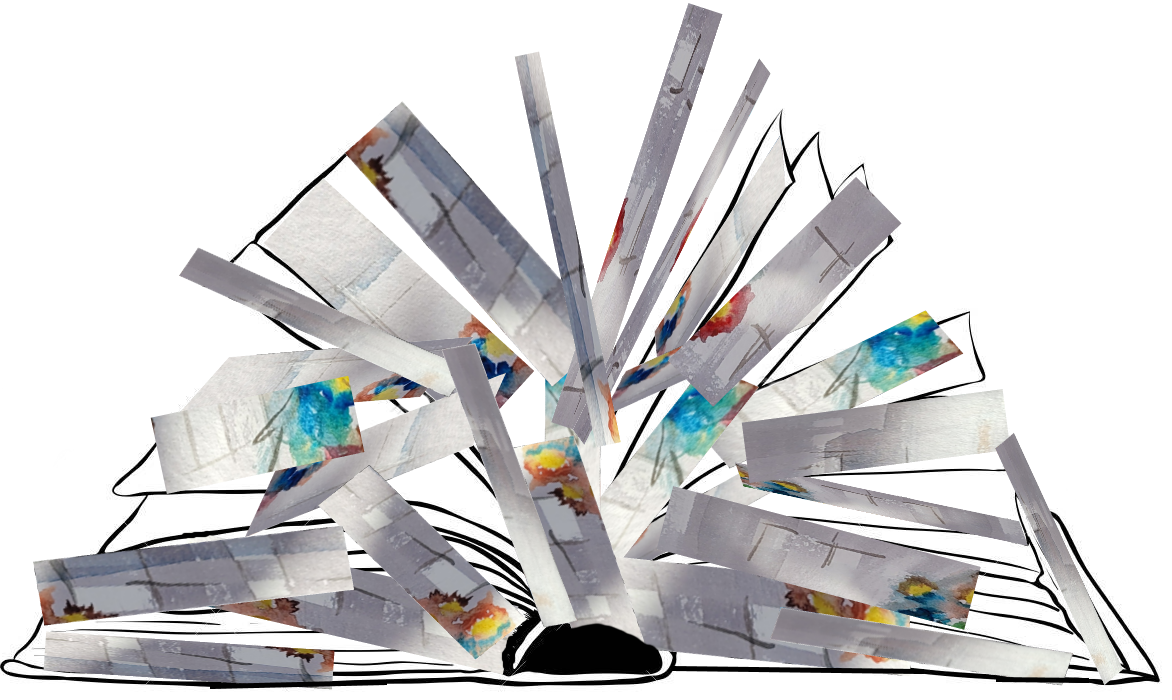 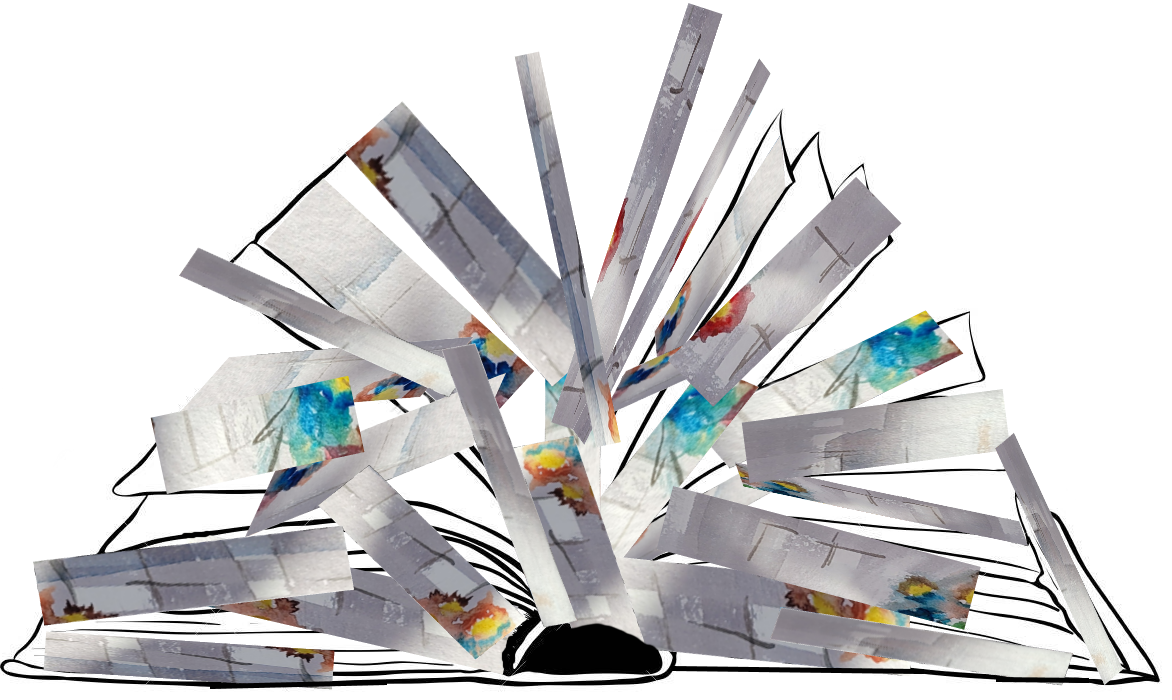 Parole de Dieu !Les rencontres de caté ont lieu à Plan-les-Ouates :salle paroissiale et ou à l’église.Des précisions seront données lors du rappel que vous recevrez pour chaque rencontre.Vous référer à la page 5 pour les lieux et horaires des messes avec les familles.Célébration remise de la bible parents - enfantssamedi 25 septembre, 10h00-12h00, église de Plan-les-OuatesFête communautaire, messe samedi 16 octobrejeudi 11 novembre, 17h00-19h00, rendez-vous catéAvent, messe samedi 20 novembreNoël, messe vendredi 24 décembrelundi 17 janvier, 17h00-19h00, rendez-vous catéCendres, messe mercredi 2 marsjeudi 17 mars, 17h00-19h00, rendez-vous catélundi 11 avril, 17h00-19h00, rendez-vous catéJeudi Saint, 14 avril messeVendredi Saint, 15 avril pèlerinagejeudi 9 juin, 17h00-19h00, rendez-vous catéAction de grâce, messe mercredi 15 juin……………………………………………………………………………………………………..CATECHISTES : Victoria Roduit, Sophie Stoppa,6PEn chemin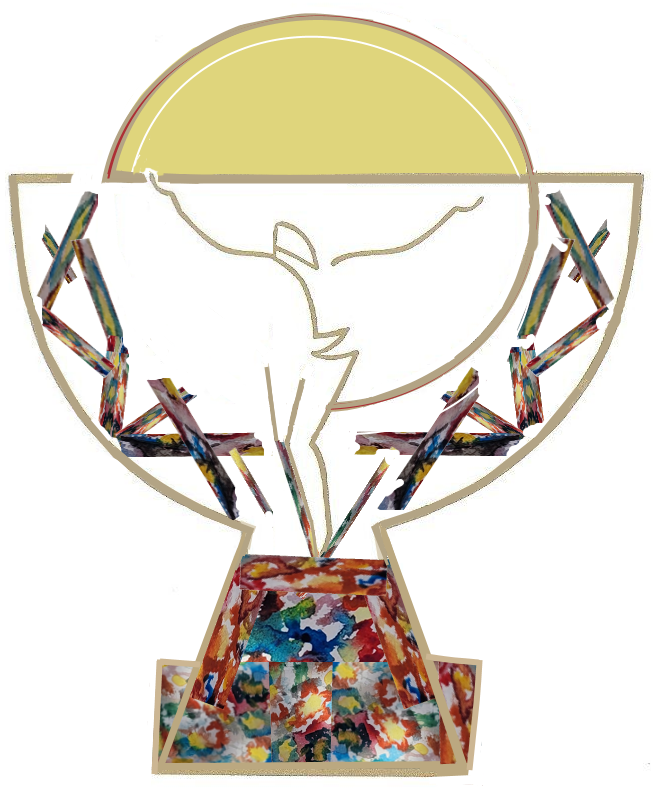 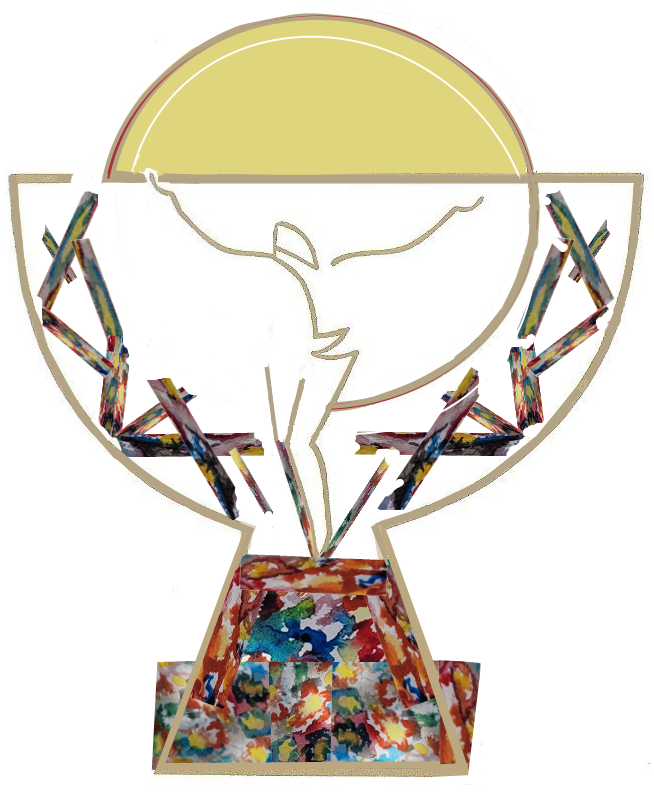 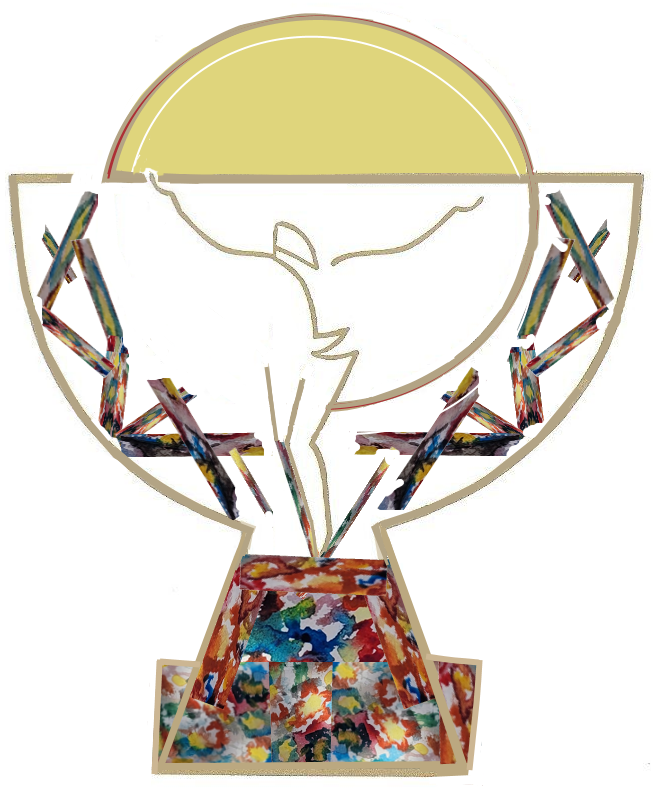 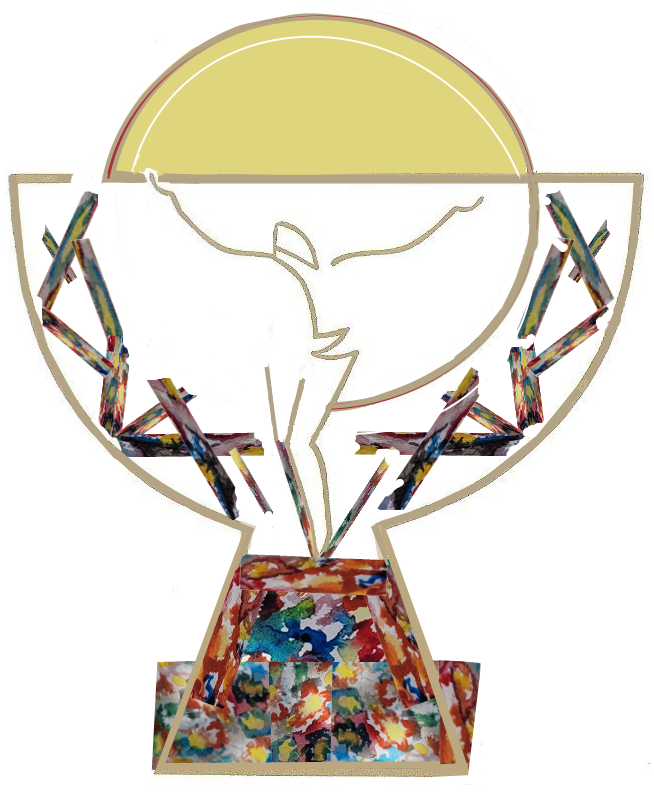 vers la communion !Les rencontres de caté ont lieu à Plan-les-Ouates :salle paroissiale et ou à l’église.Des précisions seront données lors du rappel que vous recevrez pour chaque rencontre.Vous référer à la page 5 pour les lieux et horaires des messes avec les familles.Fête communautaire, messe samedi 16 octobrelundi 18 octobre, 16h45-19h00, rendez-vous catéAvent, messe samedi 20 novembrejeudi 9 décembre, 16h45-19h00, rendez-vous catéNoël, messe vendredi 24 décembrelundi 7 février, 16h45-19h00, rendez-vous catéConfection de la croix parents seulementmercredi 23 février, entre 16h00 et 20h30, salle Plan-les-OuatesCendres, messe mercredi 2 marsjeudi 10 mars, 16h45-19h00, rendez-vous catéMesse d’initiation avec les familles, église Plan-les-Ouatessamedi 2 avril 10h00 suivie d’un apéroJeudi Saint, 14 avril messeVendredi Saint, 15 avril pèlerinagePremière des communions !Retraite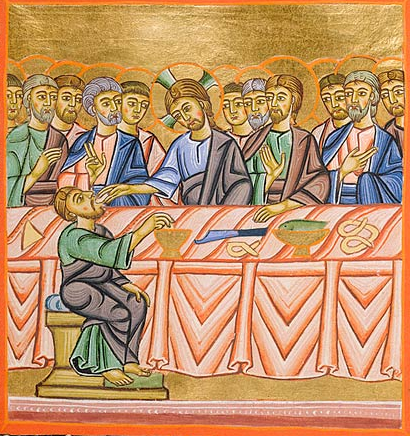 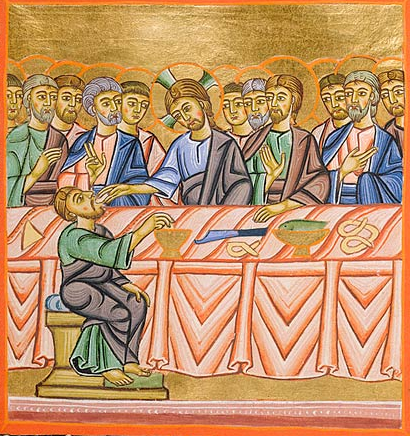 mercredi 04 mai,salle et église Notre Dame des Grâces14h00-16h15jeudi 05 mai, salle et église de Plan-les-Ouates08h15-16h15et remise des aubes à 16h30vendredi 06 mai,salle et église de Plan-les-Ouates,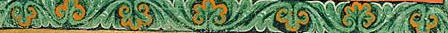 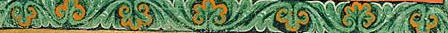 08h15-16h15Célébrationsde la première des communionssamedi 07 mai, 17h00, église Notre-Dame des Grâcesoudimanche 08 mai, 09h45, église Saint-Bernard de Menthon, Plan-les-Ouatesnotice :Pour la mise en place de la célébration de la première des communions et de la remise de la croix des précisions seront données en temps voulu.Merci de vous annoncer si vous avez l’envie de prendre part activement à ce temps fort de la retraite.Célébration d’Action de grâce avec les familles, (retour des aubes)Jeudi 19 mai 18h00, église Notre-Dame des Grâces, suivie d’un apéroAction de grâce, messe mercredi 15 juin……………………………………………………………………………………………………..CATECHISTES : Victoria Roduit, Sophie Stoppa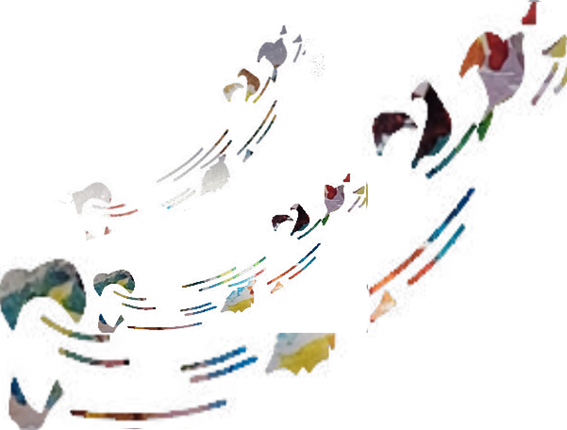 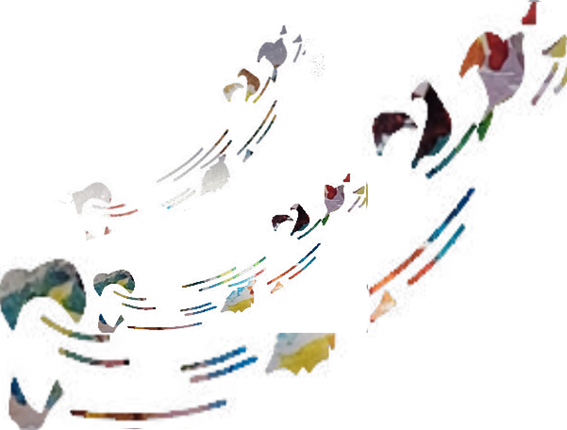 7P-8P EspritouvertureLes rencontres de caté auront lieu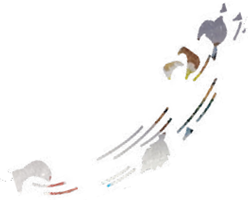 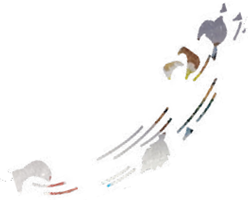 à divers endroits.Des précisions seront données lors du rappel que vousrecevrez pour chaque rencontre.Vous référer à la page 5 pour les lieux et horaires des messes avec les familles.mardi 28 septembre, 17h00-18h30, rendez-vous caté, salle Plan-les-OuatesFête communautaire, messe samedi 16 octobresamedi 6 novembre, 9h00-17h00, sortie, visite églisesAvent, messe samedi 20 novembreNoël, messe vendredi 24 décembresamedi 22 janvier, 15h30-18h00, moment œcuménique avec célébration à la Sainte Famillejeudi 24 février, 17h00-18h30, rendez-vous caté, chapelle PerlyCendres, messe mercredi 2 marsmardi 22 mars, 17h00-18h30, rendez-vous caté, salle Plan-les-OuatesJeudi Saint, 14 avril messeVendredi Saint, 15 avril pèlerinagesamedi 21 mai, 10h00-14h00, sortieAction de grâce, messe mercredi 15 juin………………………………………………………………………………………………………………CATECHISTES : Manu Walter, Paola Spirito Hagmann,ADOS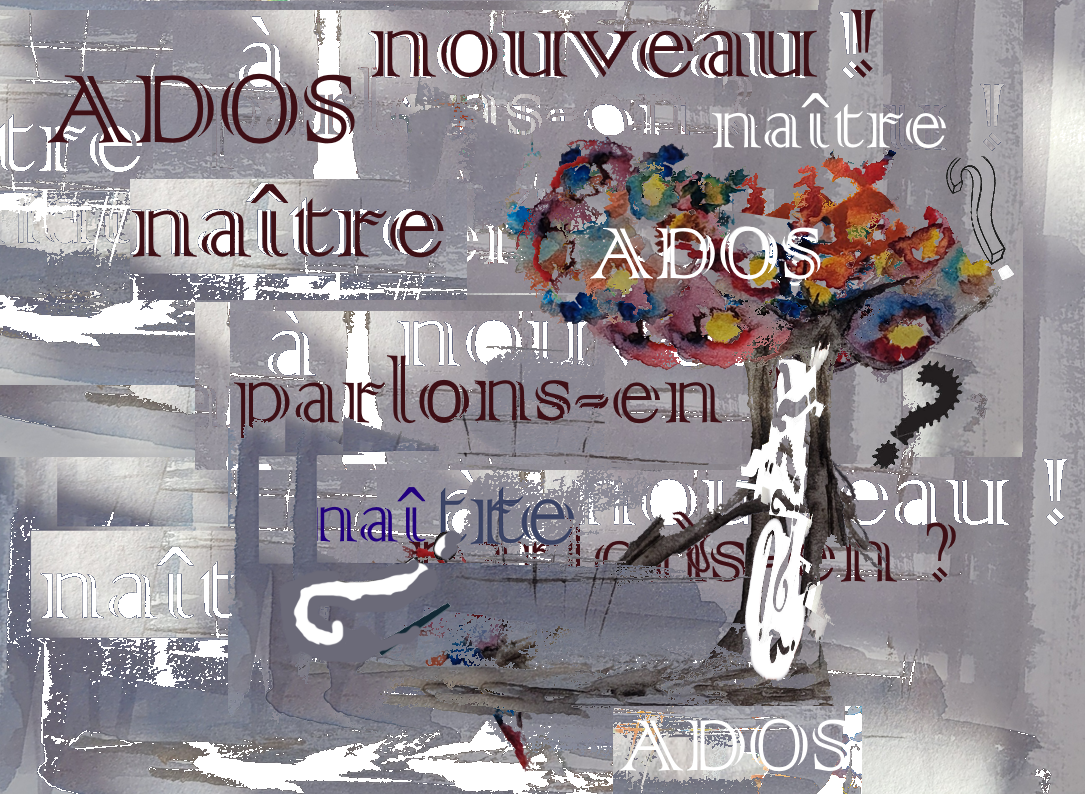 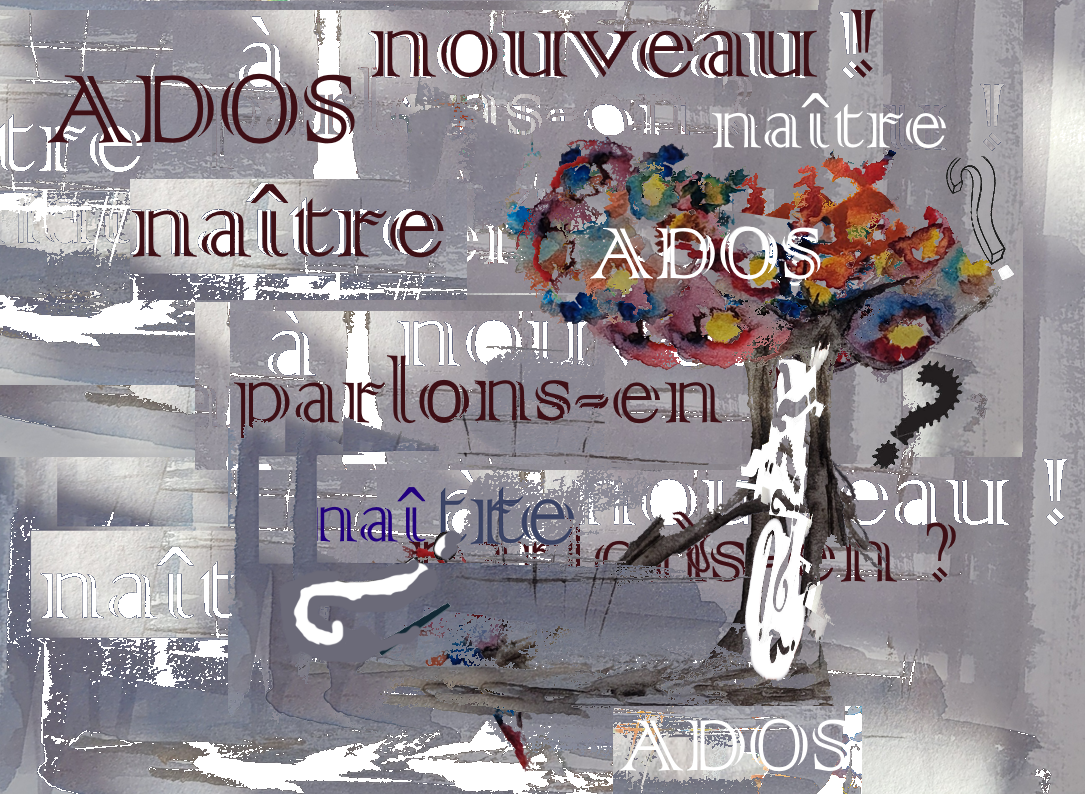 Les rencontres de caté auront lieu à divers endroits.Des précisions seront données lors du rappel que vous recevrezpour chaque rencontre.Vous référer à la page 5 pour les lieux et horaires des messes avec les familles.samedi 25 septembre,15h30-18h00, chapelle de Perlymercredi 10 novembre,17h30-19h30, salle et église, Plan-les-Ouatesmercredi 15 décembre,17h30-19h30, salle et église, Plan-les-Ouatesmercredi 2 mars,17h30-19h30, salle et église, Plan-les-Ouatessamedi 9 avril,15h30-18h00 à la chapelle de Perlymercredi 18 mai,17h30-20h30, salle et église, Plan-les-Ouatesrencontre conviviale…………………………………………………………………………………………………………….CATECHISTES :  Montserrat Estruch, Tomas Roduit,La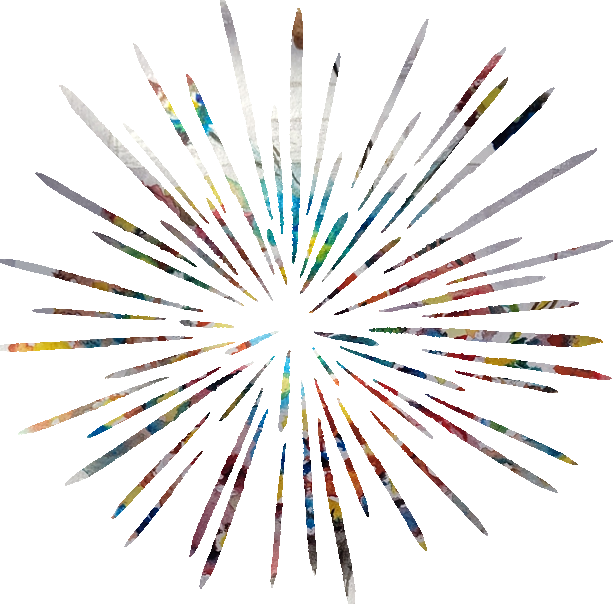 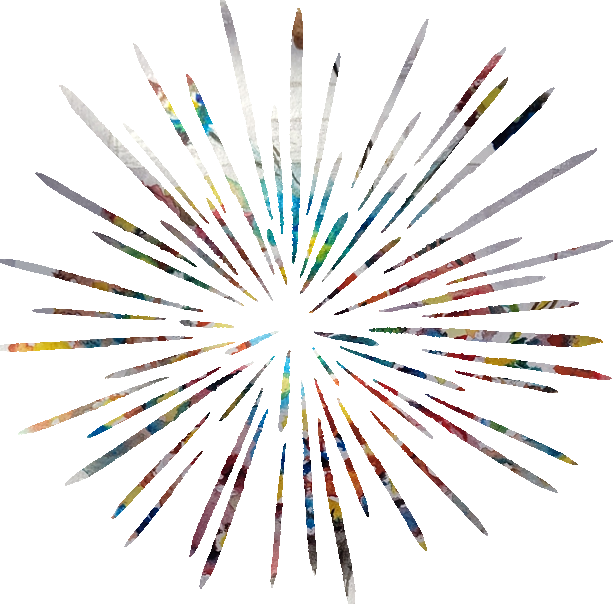 ConfirmationLa Confirmation est un complément du Baptême. Les rites de l’imposition des mainset l’onction avec le saint chrême (huile parfumée), expriment le rôle de l’Esprit Saintdans la vie des chrétiens et de l’Eglise. C’est en quelque sorte le sacrement de la maturité chrétienne.C’est à partir du jour où l’Esprit vient sur Jésus, sous la forme d’une colombe, que Jésus débute sa mission. C’est à partir du jour où l’Esprit vient sur les Apôtres, sous la forme de langues de feu, qu’ils débutent leur mission dans le monde. C’est à partir du jour où le « don de l’Esprit Saint » nous est offert que nous sommes reconnus comme bâtisseurs de l’Eglise.Si vous avez connaissance d’un/e jeune intéressé/e, prenez contact avec notre secrétariat dont vous trouvez les coordonnées au dos de ce livret.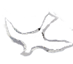 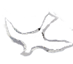 L’équipe 2021-2022…  est en route.Les jeunes concernés seront contactés à la rentrée pour continuer le parcours.Le planning des rencontres se fera à ce moment-là !Une nouvelle équipe 2022-2023Une première rencontre est prévue le :mercredi  1er septembre à 18h00à la salle de Notre-Dame des GrâcesAvenue des Communes-Réunies 5, 1212 Grand-LancyElle a pour but de faire connaissance, de renseigner les jeunes sur le parcours,et de prendre note des rendez-vous pour les prochaines rencontres, à raison d’une fois par mois, le dimanche de 17h30 à 19h30.Si l’appel se fait sentir, l’engagement se conclut par une inscription.…………………………………………………………………………………………………………….animateurs:	Abbé Philippe Matthey, Cyrille Sottas, Marc Deshusses,Baptême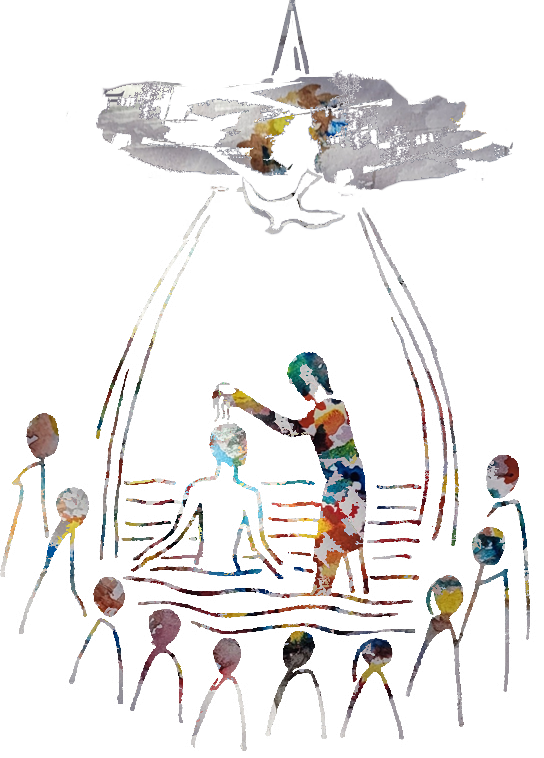 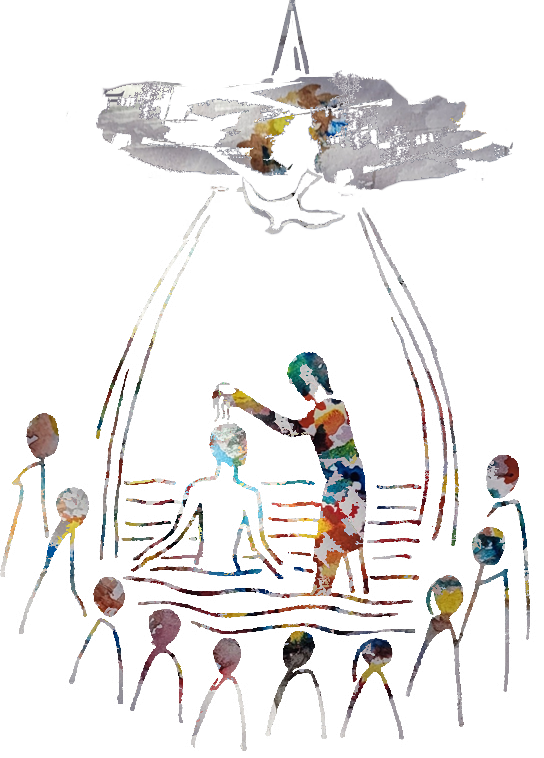 d’enfantsen âge scolaire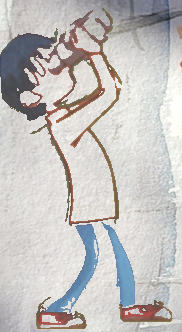 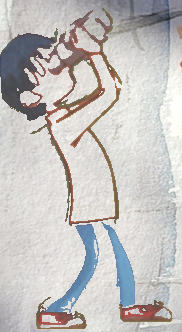 J’aimerais être baptisé,comment cela se passe -t-il ?Les enfants en âge scolaire sont capables de réflexion. C’est pourquoi il est important de les aider à cheminer afin qu’ils comprennent, à leur niveau, le sens ce cette démarche.Voici les étapes Nous accueillons la demande de l’enfant, souvent à travers ses parents.Dans le cadre d’une messe avec les familles, les enfants sont présentés à la communauté.Nous proposons 4 rencontres avec les enfants pour les initier à la démarche du baptême, à travers les symboles, tout en leur faisantconnaître Jésus.La célébration de l’appel décisif est, comme son nom l’indique, l’étape finale, avec tous les enfants du canton qui font la même démarche.Enfin la célébration du baptême.Pour cela le calendrier sera établi selon les demandes.…………………………………………………………………………………………………………….CATECHISTES :  Montserrat Estruch, Catherine Menoudchapelles et eglises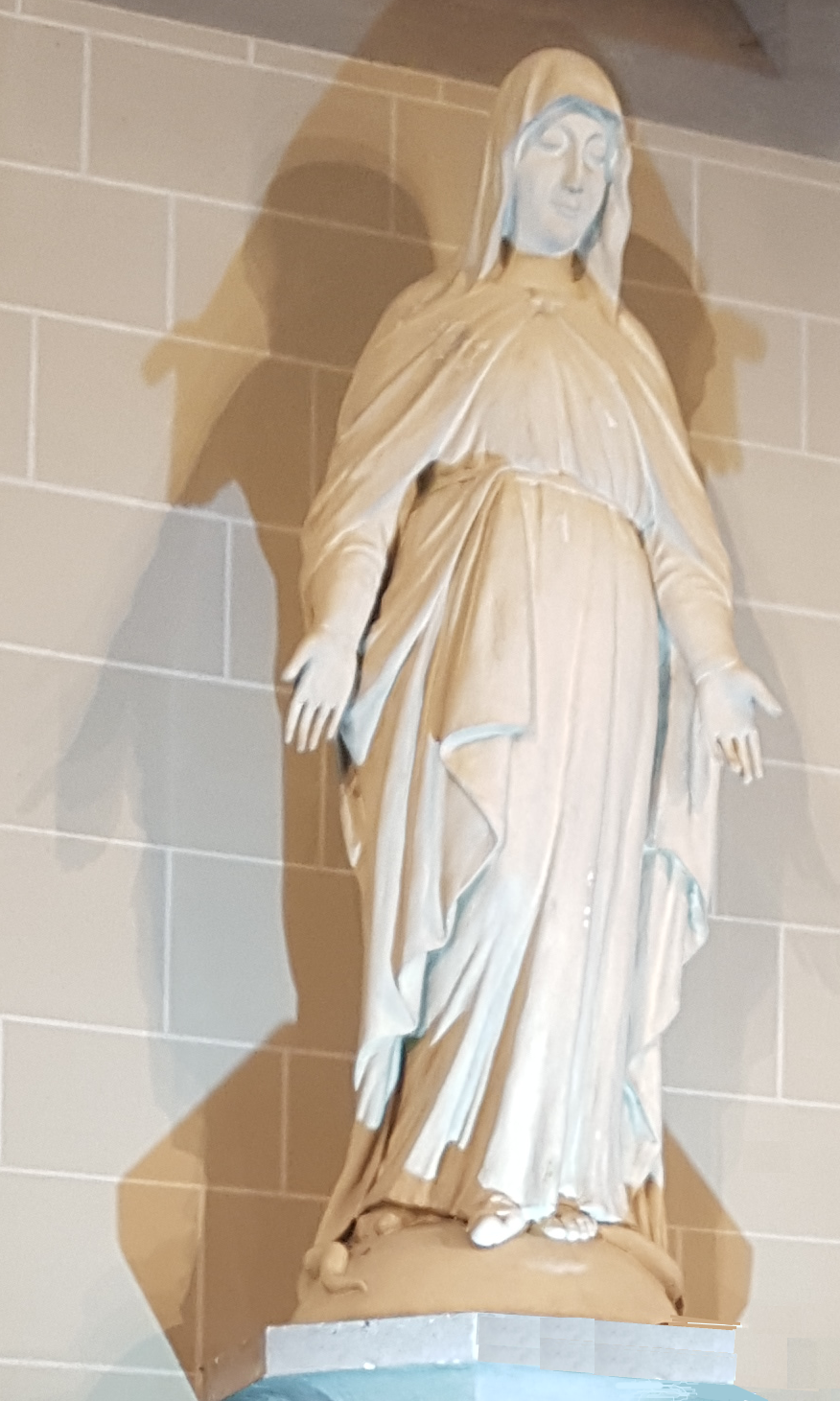 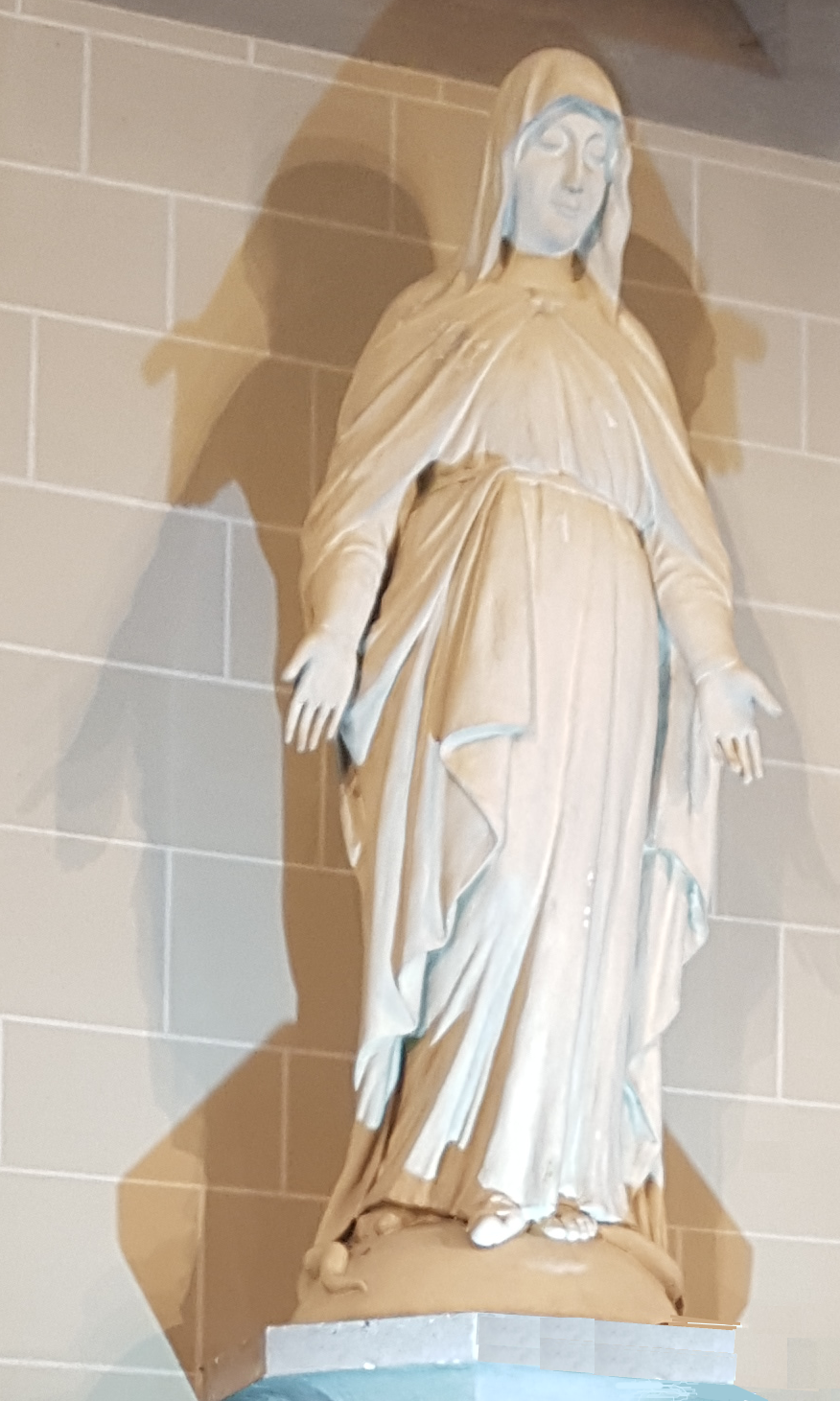 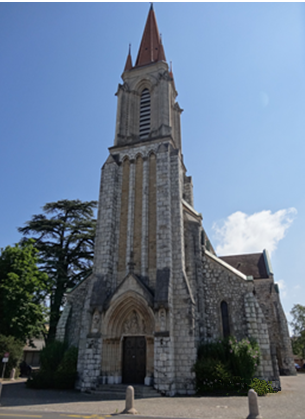 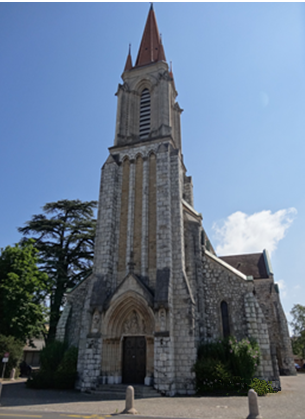 églisede Notre-Dame des Grâces au Grand-LancyAvenue des Communes-Réunies 51212 Grand-Lancy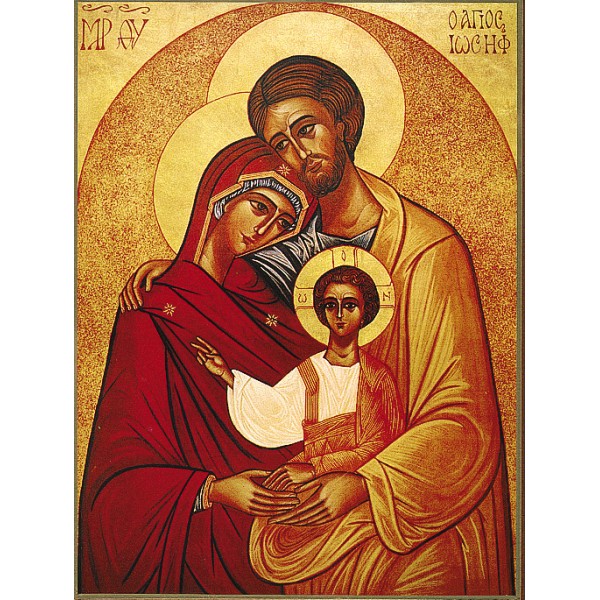 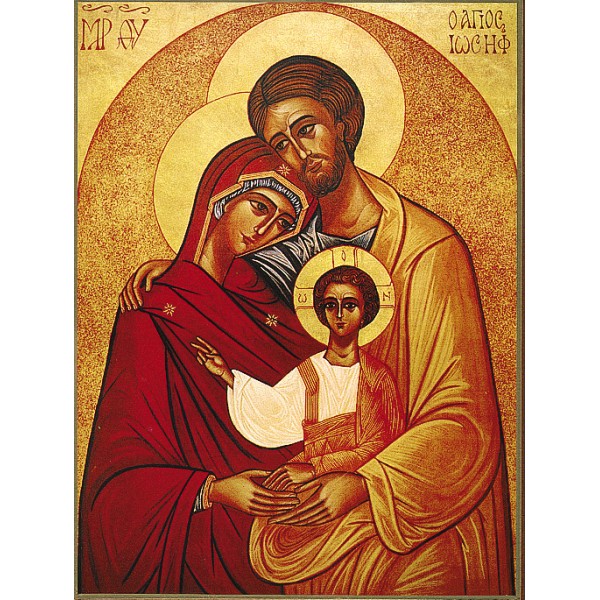 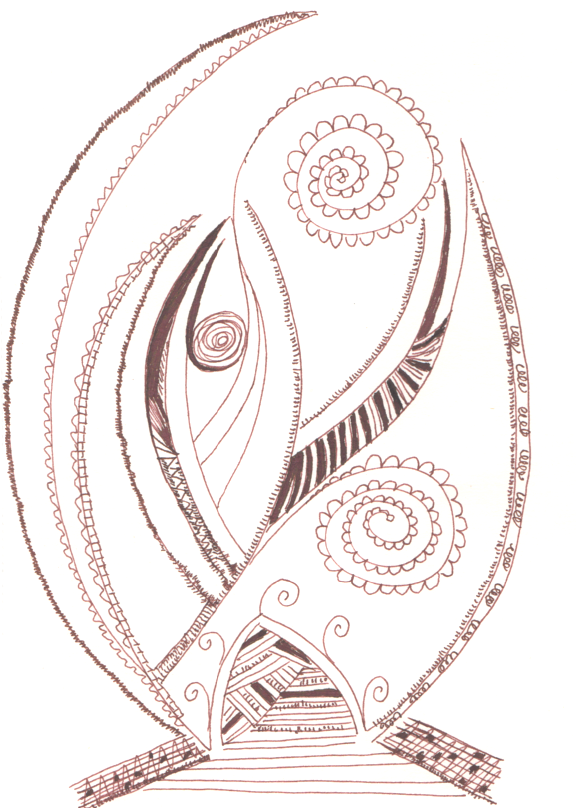 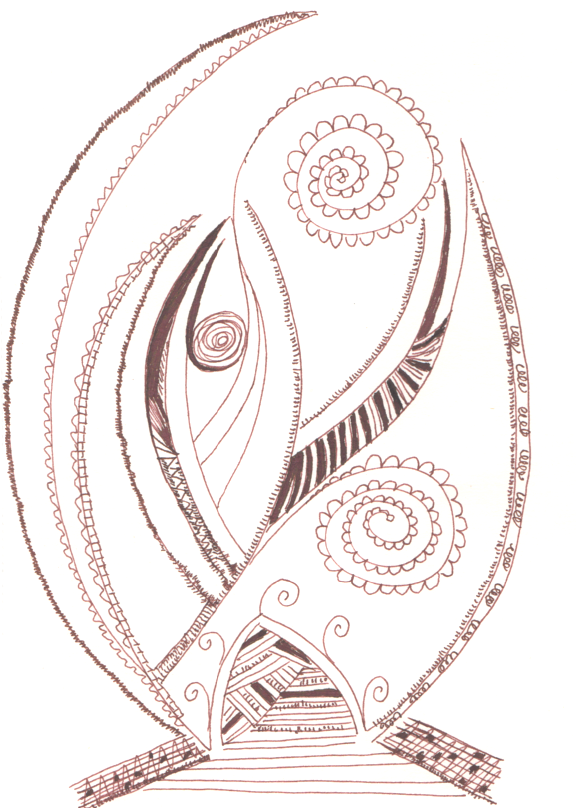 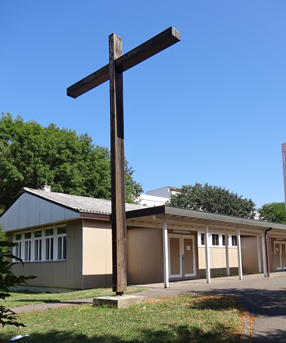 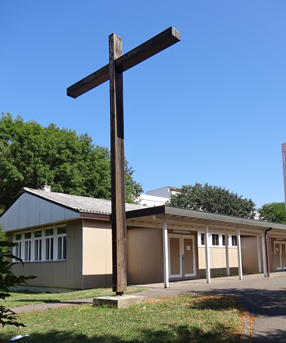 Chapelle de la Sainte Familleau Grand-LancyChemin des Palettes 23A1212 Grand-Lancy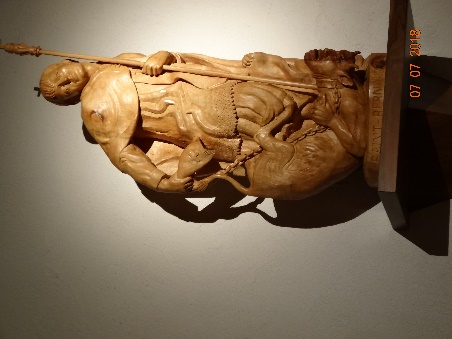 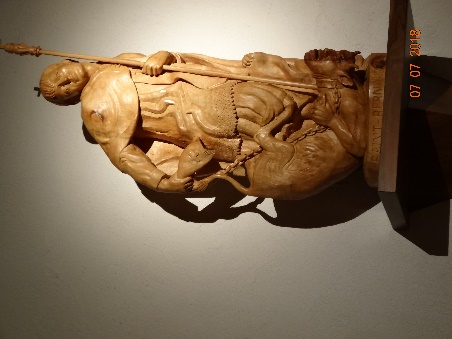 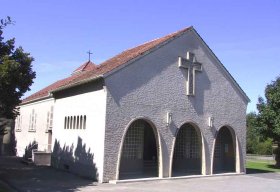 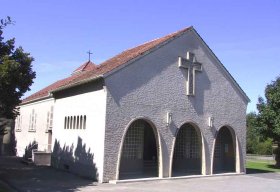 églisede Saint Bernard-de-Menthonà Plan-les-OuatesRoute de Saint Julien 1641228 Plan-les-Ouates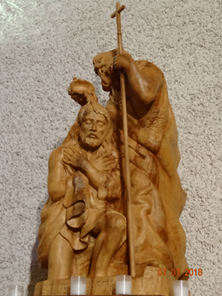 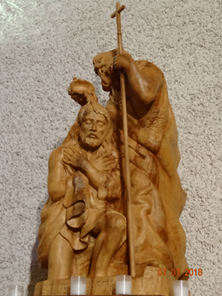 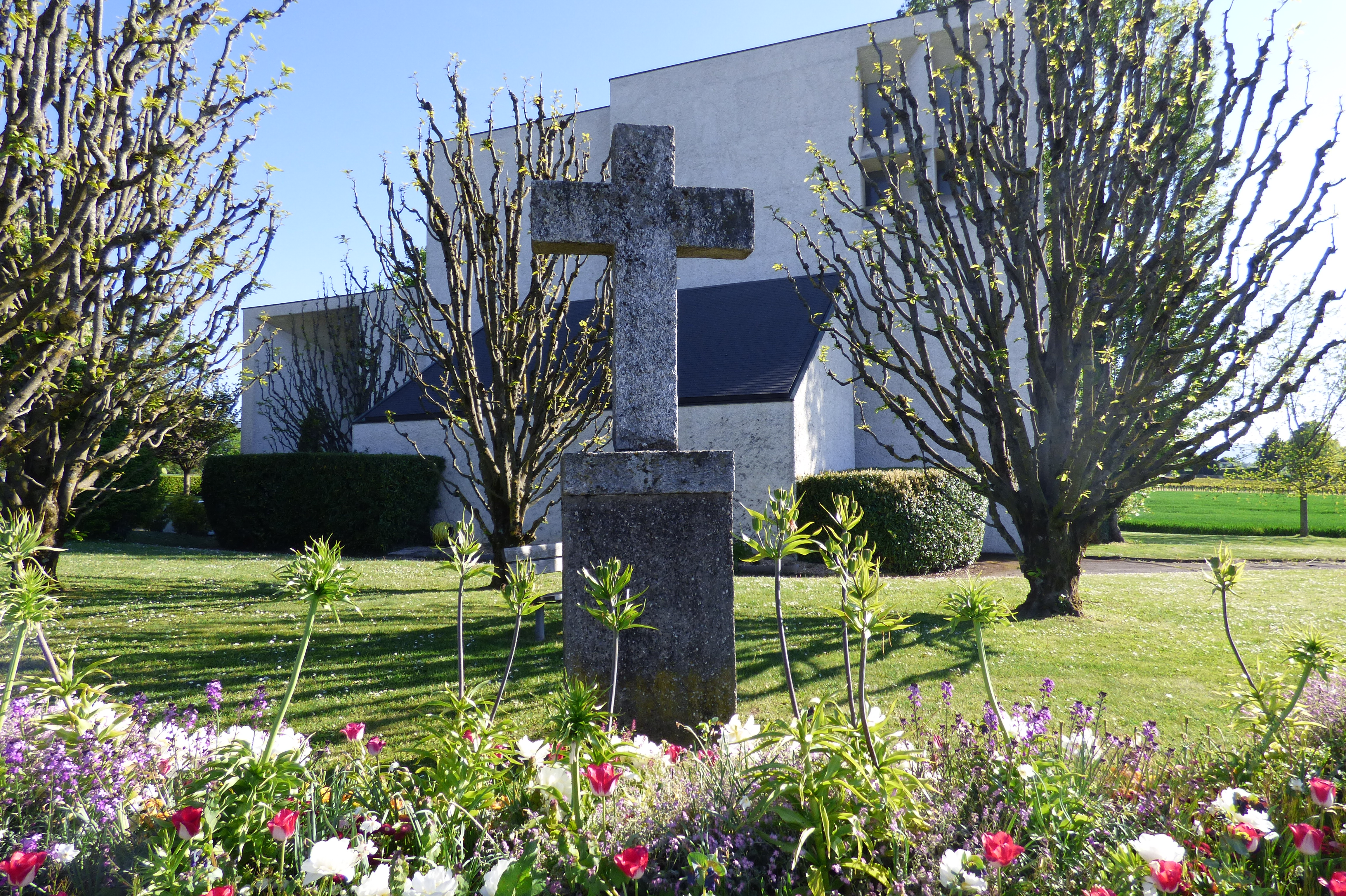 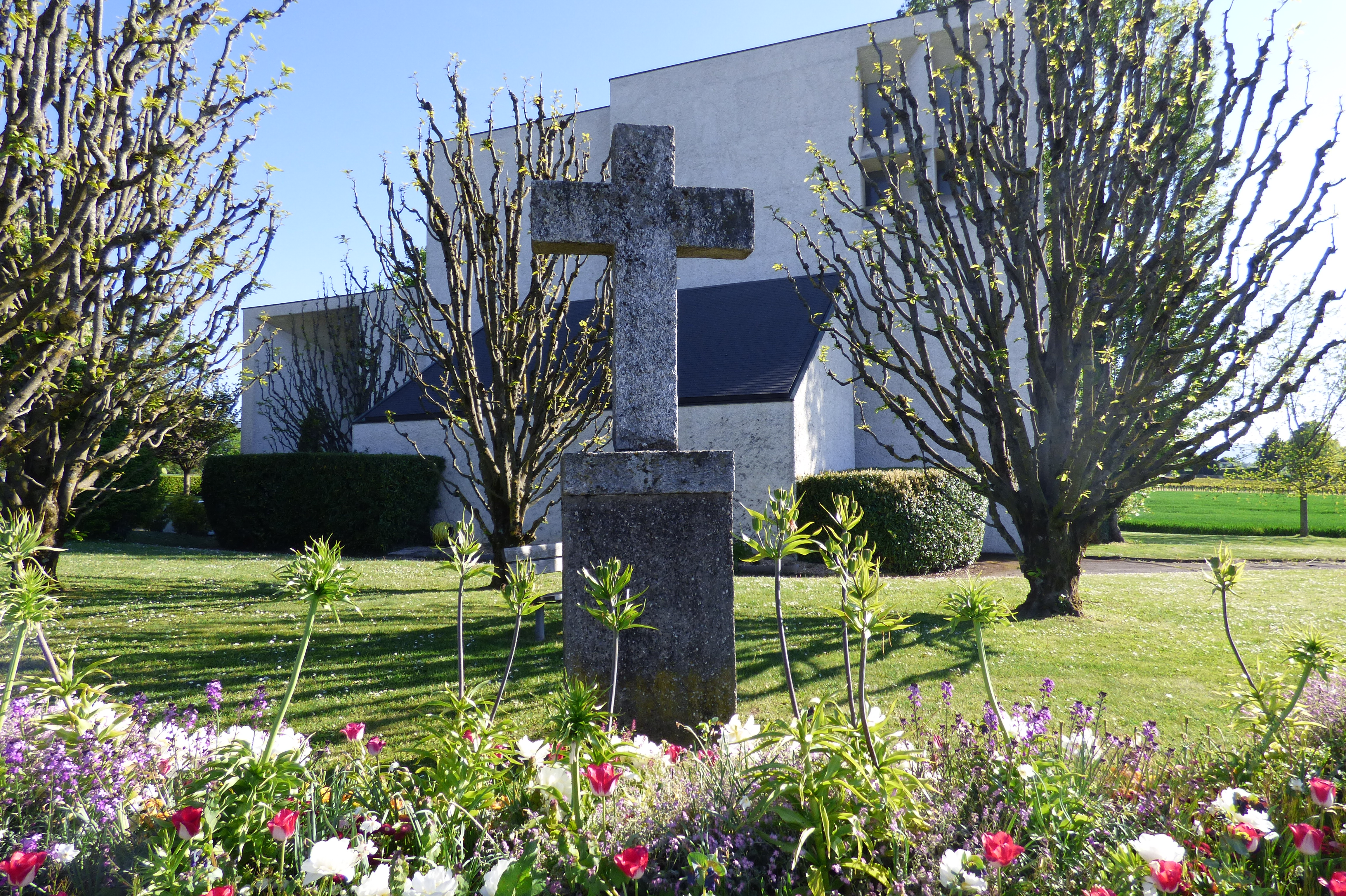 Chapelle de Saint Jean-Baptisteà PerlyRoute de Certoux 591258 Perly-Certoux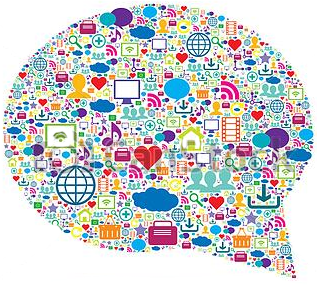 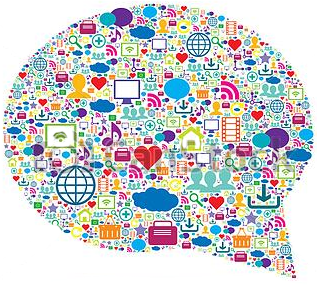 SITE INTERNET 	www. up-rives-de-laire.chFACEBOOK	UP Rives de l’AireRIVES DE L’AIRE INFOSest disponible dans nos lieux de célébration,et sur le site internet !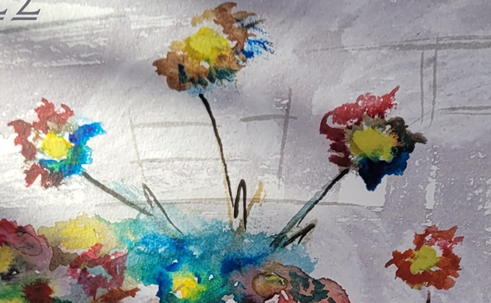 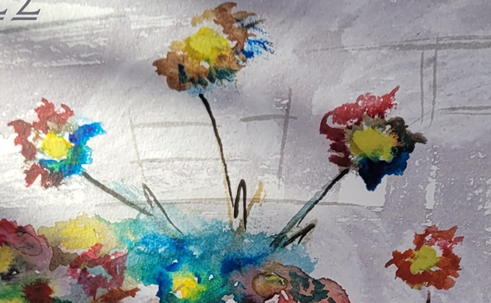 secrétariatà disposition pour toutes demandes et renseignements. !adresse :	chemin des Palettes 41, 1212 Grand-Lancytel:	022 794 36 61mail:	catechese-up-rivedelaire@cath-ge.ch Horairesdu lundi au vendredi09h30-11h30PERMANENTS DE L’Unité pastoraleAbbé Philippe Matthey, curé modérateur079 639 94 89 ; philippe.matthey@cath-ge.chPère Yves Cornu, prêtre auxiliaire076 460 42 03 ; ycor2005@bluewin.chCatherine Menoud, Assistante pastorale079 772 74 16, catherine.menoud@cath-ge.ch